«Красивая»  многофигурная стереометрическая задача, как исследовательская работа.Геометрия в целом, как метод  научного познания, способствует развитию мышления, формирует навыки дедуктивных рассуждений. Основным методом решения геометрических задач на вычисление и доказательство следует считать аналитический метод, имеющий две разновидности: метод поэтапного решения, который заключается в том, что последовательно вычисляются объемы в комбинации правильных тел, выраженные через одну  из известных величин. Геометрические задачи настолько разнообразны, что невозможно дать указания к решению всех задач. На мой взгляд красивая и интересная задача, которая не встречаются в школьном курсе геометрии рассматривается с этой статье. Но для их решения не требуется сложных рассуждений и дополнительных знаний. Данная задача считается многофигурной, так как в ней рассматривается комбинация трёх тел. В данной задаче показана «красивая связь» объемов в комбинации трех геометрических тел.Задача. Если в сферу вписать равносторонний цилиндр и равносторонний конус, то объем цилиндра будет равен среднему геометрическому между объемами сферы (шара)  и конуса. Даже для вписанной в равносторонний цилиндр и равносторонний конус сферы это равенство сохраняется. Разве не интересный факт!  На языке формул это выглядит так: Vц= Наше исследование будет заключаться в проверке этого равенства.РешениеДокажем равенство для  вписанных в сферу цилиндра и конуса.  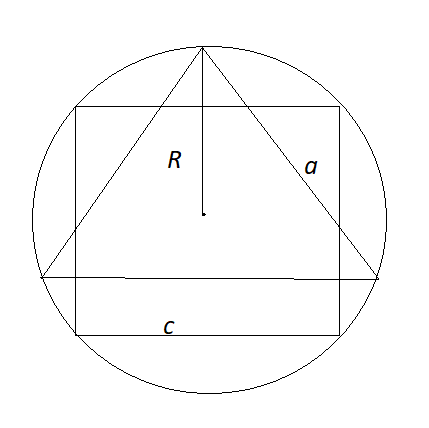 Для доказательства достаточно сделать осевые сечения комбинации наших «круглых тел». Выразим каждый из объемов через радиус сферы. Сама формула, связывающая эти объемы интересный факт.Вводим обозначенияR-радиус шараH-высота конусаh-высота цилиндраx-радиус конусаc –сторона квадратаa –сторона правильного треугольникаa= R     c = Rх=πх2H  x=  = H=   =  Vк = π(2  = πа3 = π = π R3Vш = π R3Vц=πr2h=c= = =   = =Vц= Докажем равенство для описанных около шара тел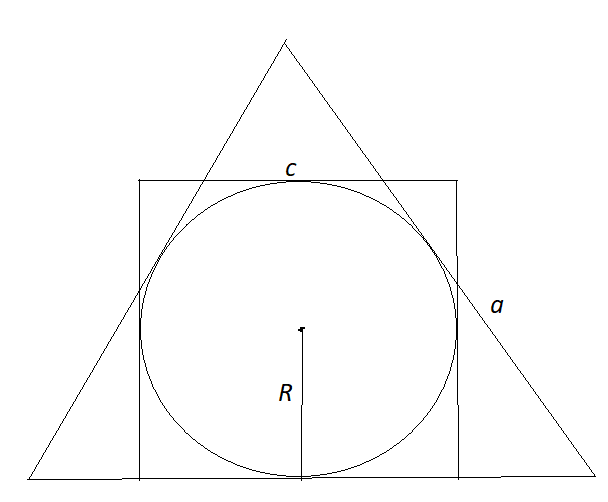 H=3R (Высота в правильном треугольнике является медианой и делится в отношении 2:1 считая от вершины)a=   a=  R Vк=πх2H Vк=π(R2H   Vш = π R3c=2R,  h= 2R  Vц = πR 2 h  Vц = πR 2    === VцВ своей работе мы еще раз обратились к «круглым геометрическим телам» или телам вращения, рассмотрели их осевые сечения, формулы для вычисления объемов этих тел. Кроме того мы убедились, что в комбинации  этих тел получаются красивые формулы зависимости их объемов. Мы  доказали, что формула, связывающая три объема Vц  шара (сферы) сохраняется как для  вписанных в нее  тел, так и для или описанных. Даже в формуле называется понятие   среднего геометрического! Так и хочется закончить немного перефразированными словами А.С. Пушкина: О, сколько нам открытий чудных Готовит просвещенья дух…Основными источниками для решения задачи служат учебники геометрии учебник геометрии Л.С. Атанасяна, В.Ф. Бутузова, С.Б. Кадомцева, Л.С. Киселевой, Э.Г. Поздняка и методическое пособие для студентов И.С. Безверхней. В них изложены основные теоретические основы курса стереометрии. В методичке И.С. Безверхней даны теоремы для обоснования построения  стереометрических фигур и методы их правильного изображения. Кроме того, рассмотрены некоторые случаи решения  многофигурных стереометрических задач на комбинацию многогранников, предложены задачи для решения.